Приложение 2МИНИСТЕРСТВО НАУКИ И ВЫСШЕГО ОБРАЗОВАНИЯ РОССИЙСКОЙ ФЕДЕРАЦИИФедеральное государственное автономное образовательное учреждение высшего образования «Национальный исследовательский Нижегородский государственный университет им. Н.И. Лобачевского»УТВЕРЖДЕНОрешением президиума Ученого совет ННГУпротокол от                                        «11» мая 2021 г. № 2Рабочая программа дисциплины (модуля)(наименование дисциплины (модуля))Уровень высшего образования(бакалавриат / магистратура / специалитет)Направление подготовки / специальность (указывается код и наименование направления подготовки / специальности)Направленность образовательной программы(указывается профиль / магистерская программа / специализация)Форма обучения (очная / очно-заочная / заочная)Нижний Новгород2021 год Место дисциплины в структуре ОПОП Дисциплина Б1.B.ДВ.07.01, ОПТИМИЗАЦИЯ ВЫХОДНЫХ ПРОЦЕССОВ ПРИ УПРАВЛЕНИИ  КОНФЛИКТНЫМИ     СИТУАЦИЯМИ  относится к части ООП направления подготовки 01.03.02 Прикладная математика и информатика, формируемой участниками образовательных отношений.Планируемые результаты обучения по дисциплине, соотнесенные с планируемыми результатами освоения образовательной программы (компетенциями и индикаторами достижения компетенций) 3. Структура и содержание дисциплины 3.1. Трудоемкость дисциплины3.2. Содержание дисциплиныТекущий контроль успеваемости реализуется в формах опросов на занятиях семинарского типа.Промежуточная аттестация проходит в традиционной форме - зачет.Учебно-методическое обеспечение самостоятельной работы обучающихся Самостоятельная работа заключается в чтении литературы из списка основной литературы и решения домашних заданий. Виды самостоятельной работы студентовпроработка теоретического материала лекционных занятий;освоение материала, выносимого на самостоятельную проработку;выполнение домашних заданий по практическим занятиям;подготовка к выполнению письменных контрольных работ;подготовка к промежуточной аттестации.Текущий контроль самостоятельной работы осуществляется в виде оценки успешности выполнения этих заданий.Контрольные вопросы и задания для проведения текущего контроля и промежуточной аттестации по итогам освоения дисциплины приведены в п. 5.2.Для обеспечения самостоятельной работы обучающихся используется электронный курс, созданный в системе электронного обучения ННГУ - https://e-learning.unn.ru/.Фонд оценочных средств для промежуточной аттестации по дисциплине (модулю), включающий:Описание шкал оценивания результатов обучения по дисциплинеШкала оценки при промежуточной аттестацииТиповые контрольные задания или иные материалы, необходимые для оценки результатов обученияКонтрольные вопросы Вопросы к зачёту5.2.2. Типовые задачи  для оценки сформированности компетенции  УК-2Задача 1. При передаче сообщения вероятность искажения одного знака равна 1/10. Каковы вероятности того что сообщение из 10 знаков а) не будет искажено; б) содержит ровно 3 искажения; в) содержит не более трех искажений.Задача 2. Найти вероятность того что в 2n испытаниях схемы Бернулли с вероятностью успеха p и неудачи q  1  p появятся m  n успехов и все испытания с четными номерами закончатся успехом.5.2.3. Типовые задачи для оценки сформированности компетенции ПК-13Задача 3. По каналу связи передаются сообщения из нулей и единиц. Из-за помех вероятность правильной передачи знака равна 0,55. Для повышения вероятности правильной передачи каждый знак сообщения повторяют n раз. Полагают, что последовательности из n принятых знаков в сообщении соответствует знак, составляющий в ней большинство. Подобрать n так, чтобы вероятность правильной передачи была не меньше 0,99.Задача 4. По каналу связи передается 1000 знаков. Каждый знак может быть искажен независимо от остальных с вероятностью 0,005. Найти приближенное значение вероятности того что будет искажено не более трех знаков.5.2.4.Пример задач, выносимых на  зачет  для оценки сформированности компетенции УК-2:Вариант 15.2.5.Пример задач, выносимых на  зачет  для оценки сформированности компетенции ПК-13:                                                                  Вариант 7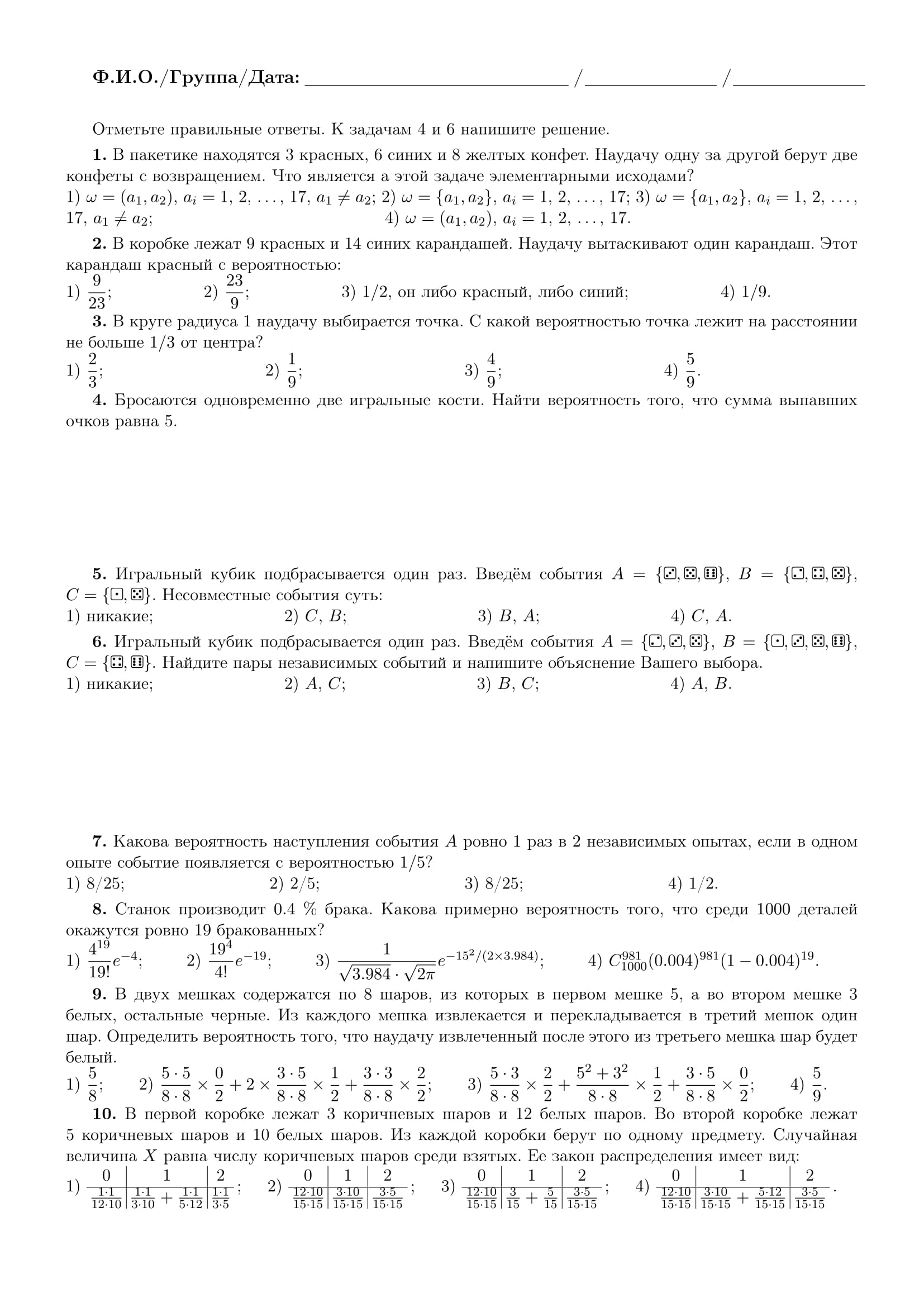 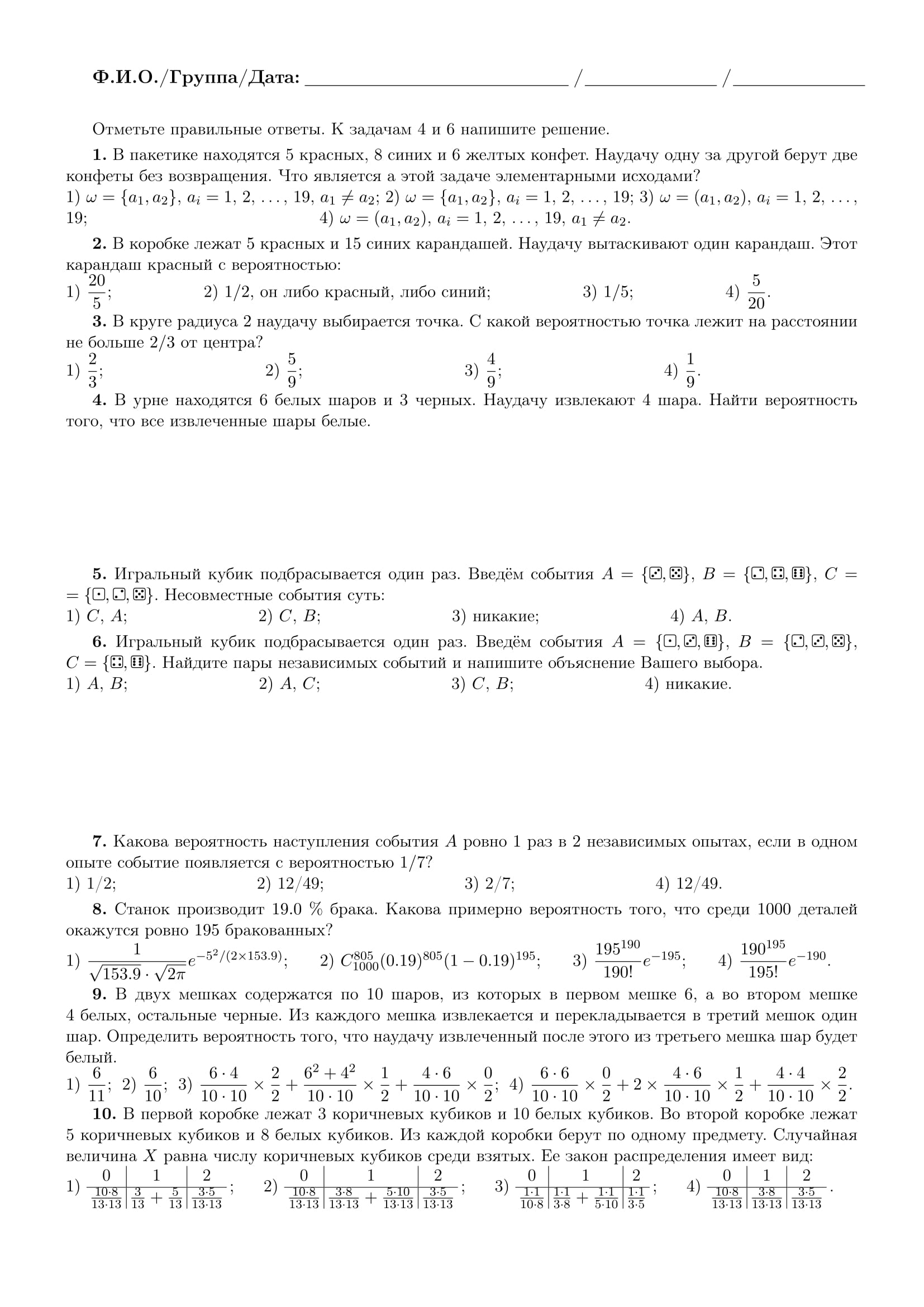 6. Учебно-методическое и информационное обеспечение дисциплины а) основная литература:1.Федоткин М.А Лекции по анализу случайных явлений. – М.: Высшая школа, 2016. – 459с. (185 экз.)2.Федоткин М.А. Модели в теории вероятностей. – М.: ФИЗМАТЛИТ, 2012. – 608 с. (196 экз.)б) дополнительная литература:1.Гнеденко Б.В. Курс теории вероятностей. – М.: Наука, 1988 -466 с. (40 экз)в) Интернет-ресурсы Общероссийский математический портал. Режим доступа http://www.mathnet.ru7.Материально-техническое обеспечение дисциплины Помещения представляют собой учебные аудитории для проведения учебных занятий, предусмотренных программой, оснащенные оборудованием и техническими средствами обучения.Помещения для самостоятельной работы обучающихся оснащены компьютерной техникой с возможностью подключения к сети "Интернет" и обеспечены доступом в электронную информационно-образовательную среду 	Программа составлена в соответствии с требованиями ОС ННГУ по направлению подготовки 01.03.02 Прикладная математика и информатикаАвтор (ы) _ к.ф.-м.н., доцент каф.ДУМЧА_____________________ Федоткин А.М.Рецензент (ы) ________________________Заведующий кафедрой________________А.В.КалининПрограмма одобрена на заседании методической комиссии  института информационных технологий, математики и механики  от 02.06.2021 года, протокол № 8.Институт информационных технологий, математики и механикиОПТИМИЗАЦИЯ ВЫХОДНЫХ ПРОЦЕССОВ ПРИ УПРАВЛЕНИИ  КОНФЛИКТНЫМИ     СИТУАЦИЯМИбакалавриат01.03.02 Прикладная математика и информатикаСистемный анализ, исследование операций и управлениеочно-заочнаяФормируемые компетенции (код, содержание компетенции)Планируемые результаты обучения по дисциплине (модулю), в соответствии с индикатором достижения компетенции Планируемые результаты обучения по дисциплине (модулю), в соответствии с индикатором достижения компетенции Наименование оценочного средстваФормируемые компетенции (код, содержание компетенции)Индикатор достижения компетенции
(код, содержание индикатора)Результаты обучения 
по дисциплинеНаименование оценочного средстваУК-2. Способен определять круг задач в рамках поставленной цели и выбирать оптимальные способы их решения, исходя из действующих правовых норм, имеющихся ресурсов и ограниченийУК-2.1. Знает необходимые для осуществления профессиональной деятельности фундаментальные основы используемой науки, а также соответствующие правовые нормыЗнать основы аксиоматического подхода при изучении реальных статистически устойчивых экспериментов. Знать методы математического описания количественных показаний различных измерителей результатов статистически устойчивого эксперимента. СобеседованиеУК-2. Способен определять круг задач в рамках поставленной цели и выбирать оптимальные способы их решения, исходя из действующих правовых норм, имеющихся ресурсов и ограниченийУК-2.2. Умеет определять круг задач в рамках избранных видов профессиональной деятельности, планировать собственную деятельность, исходя из имеющихся ресурсов; соотносить главное и второстепенное, решать поставленные задачи в рамках избранных видов профессиональной деятельности Уметь вычислять вероятности событий, порождённые случайной величиной. Уметь анализировать числовые характеристики одномерных и многомерных случайных величин. Уметь применять различные типы зависимостей между случайными величинами. Уметь классифицировать случайные величины.ЗадачиУК-2. Способен определять круг задач в рамках поставленной цели и выбирать оптимальные способы их решения, исходя из действующих правовых норм, имеющихся ресурсов и ограниченийУК-2.3. Владеет практическим опытом  решения задач в области избранных видов профессиональной деятельности.Владеть различными приемами и практикой построения выборочного вероятностного пространства. Владеть основными приёмами доказательств свойств законов распределения случайных величин.  ЗадачиПК-13.: Способен участвовать в исследовании математических моделей в естественных науках и техникеПК-13.1.: Знает методы создания, анализа и исследования математических моделей в естественных науках и техникеЗнать понятия, основные законы и принципы, описывающие физические явления, а также следствия, вытекающие из этих законов и принципов, имеющие теоретическое и прикладное значение.СобеседованиеПК-13.: Способен участвовать в исследовании математических моделей в естественных науках и техникеПК-13.2.: Умеет корректно использовать методы создания, анализа и исследования математических моделей, умеет применять численные и аналитические методы решения базовых математических задач и классических задач естествознания в практической деятельностиУметь адекватно описывать физические явления, составлять и анализировать их математические модели, использовать математические методы исследования этих моделей.  ЗадачиПК-13.: Способен участвовать в исследовании математических моделей в естественных науках и техникеПК-13.3.: Владеет навыками использования математических методов обработки информации, полученной в результате экспериментальных исследований  Владеть навыками составления и анализа математических моделей, описывающих физические явления  реализуемые  в вычислительной технике.ЗадачиОчная форма обученияОбщая трудоемкость_3__ ЗЕТЧасов по учебному плану108в том числеаудиторные занятия (контактная работа):- занятия лекционного типа- занятия семинарского типа - занятия лабораторного типа- текущий контроль (КСР)3316161самостоятельная работа75Промежуточная аттестация - зачет зачетНаименование и краткое содержание разделов и тем дисциплиныВсего
 (часы)В том числеВ том числеВ том числеВ том числеВ том числеНаименование и краткое содержание разделов и тем дисциплиныВсего
 (часы)Контактная работа (работа во взаимодействии с преподавателем), часы. Из нихКонтактная работа (работа во взаимодействии с преподавателем), часы. Из нихКонтактная работа (работа во взаимодействии с преподавателем), часы. Из нихКонтактная работа (работа во взаимодействии с преподавателем), часы. Из нихСамостоятельная работа обучающегося, часыНаименование и краткое содержание разделов и тем дисциплиныВсего
 (часы)Занятия лекционного 
 типа Занятия семинарского 
 типа Занятия лабораторного 
 типаВсего Самостоятельная работа обучающегося, часыНаименование и краткое содержание разделов и тем дисциплиныОчнаяОчнаяОчнаяОчнаяОчнаяОчная1.Построение модели пространственного движения транспортных потоков на автомагистрали.40448322.Построение математической модели выходных процессов в системах массового обслуживания при управлении m конфликтными независимыми потоками 1, 2, …, m Гнеденко―Коваленко в классе циклических алгоритмов с переналадками.24448163.Изучение арифметических и предельных свойств одномерных распределений выходных потоков управляемой системы обслуживания с переменной структурой.1644884.Численное исследование выходного процесса системы с целью определения квазиоптимальных параметров циклического управления конфликтными потоками Гнеденко—Коваленко методами имитационного моделирования.2744819Текущий контроль (КСР)11Промежуточная аттестация –зачетИтого10816163375Уровень сформированности компетенций (индикатора достижения компетенций)Шкала оценивания сформированности компетенцийШкала оценивания сформированности компетенцийШкала оценивания сформированности компетенцийШкала оценивания сформированности компетенцийШкала оценивания сформированности компетенцийШкала оценивания сформированности компетенцийШкала оценивания сформированности компетенцийУровень сформированности компетенций (индикатора достижения компетенций)плохонеудовлетворительноудовлетворительнохорошоочень хорошоотличнопревосходноУровень сформированности компетенций (индикатора достижения компетенций)Не зачтеноНе зачтеноЗачтеноЗачтеноЗачтеноЗачтеноЗачтеноЗнанияОтсутствие знаний теоретического материала.Невозможность оценить полноту знаний вследствие отказа обучающегося от ответаУровень знаний ниже минимальных требований. Имели место грубые ошибки.Минимально допустимый уровень знаний. Допущено много негрубых ошибки.Уровень знаний в объеме, соответствующем программе подготовки. Допущено несколько негрубых ошибокУровень знаний в объеме, соответствующем программе подготовки. Допущено несколько несущественных ошибокУровень знаний в объеме, соответствующем программе подготовки, без ошибок.Уровень знаний в объеме, превышающем программу подготовки.УменияОтсутствие минимальных умений. Невозможность оценить наличие умений вследствие отказа обучающегося от ответаПри решении стандартных задач не продемонстрированы основные умения.Имели место грубые ошибки.Продемонстрированы основные умения. Решены типовые задачи с негрубыми ошибками. Выполнены все задания, но не в полном объеме.Продемонстрированы все основные умения. Решены все основные задачи с негрубыми ошибками. Выполнены все задания, в полном объеме, но некоторые с недочетами.Продемонстрированы все основные умения. Решены все основные задачи. Выполнены все задания, в полном объеме, но некоторые с недочетами.Продемонстрированы все основные умения, решены все основные задачи с отдельными несущественным недочетами, выполнены все задания в полном объеме.Продемонстрированы все основные умения, решены все основные задачи. Выполнены все задания, в полном объеме без недочетовНавыкиОтсутствие владения материалом. Невозможность оценить наличие навыков вследствие отказа обучающегося от ответаПри решении стандартных задач не продемонстрированы базовые навыки.Имели место грубые ошибки.Имеется минимальный набор навыков для решения стандартных задач с некоторыми недочетами.Продемонстрированы базовые навыки при решении стандартных задач с некоторыми недочетамиПродемонстрированы базовые навыки при решении стандартных задач без ошибок и недочетов.Продемонстрированы навыки при решении нестандартных задач без ошибок и недочетов.Продемонстрирован творческий подход к решению нестандартных задач.	Оценка	ОценкаУровень подготовкизачтеноПревосходноВсе компетенции (части компетенций), на формирование которых направлена дисциплина, сформированы на уровне не ниже «превосходно»зачтеноОтличноВсе компетенции (части компетенций), на формирование которых направлена дисциплина, сформированы на уровне не ниже «отлично», при этом хотя бы одна компетенция сформирована на уровне «отлично»зачтеноОчень хорошоВсе компетенции (части компетенций), на формирование которых направлена дисциплина, сформированы на уровне не ниже «очень хорошо», при этом хотя бы одна компетенция сформирована на уровне «очень хорошо»зачтеноХорошоВсе компетенции (части компетенций), на формирование которых направлена дисциплина, сформированы на уровне не ниже «хорошо», при этом хотя бы одна компетенция сформирована на уровне «хорошо»зачтеноУдовлетворительноВсе компетенции (части компетенций), на формирование которых направлена дисциплина, сформированы на уровне не ниже «удовлетворительно», при этом хотя бы одна компетенция сформирована на уровне «удовлетворительно»не зачтеноНеудовлетворительноХотя бы одна компетенция сформирована на уровне «неудовлетворительно», ни одна из компетенций не сформирована на уровне «плохо»не зачтеноПлохоХотя бы одна компетенция сформирована на уровне «плохо»Вопрос Код формируемой компетенции 1.Понятие стационарного состояния системы М/М/С..ПК-132.Модифицированный метод покоординатного спускаПК-133.Статистические методы проверки гипотезПК-134.Докажите понятие кривой равных квазизагрузокУК-25.Дайте Числовые характеристики потока Гнеденко—КоваленкоПК-136.Докажите  рекуррентные соотношения для производящих 7.функций одномерных распределений выходного потокаПК-138.Сформулируйте  понятие конфликтности потоковУК-2